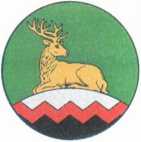 АДМИНИСТРАЦИЯ УРУС-МАРТАНОВСКОГО МУНИЦИПАЛЬНОГО РАЙОНА ХЬАЛХА-МАРТАН МУНИЦИПАЛЬНИ К1ОШТАН
АДМИНИСТРАЦИПОСТАНОВЛЕНИЕ27  12   2023г.                                                                                                    № 91                                                        г. Урус-Мартан                                     Об утверждении порядка принятия решений о признаниибезнадежной к взысканию задолженности по платежамв бюджет муниципального образования Урус-Мартановского муниципального района Чеченской РеспубликиВ соответствии с пунктом 4 статьи 47.2 Бюджетного кодекса Российской Федерации и постановлением Правительства Российской Федерации от 06.05.2016 № 393 «Об общих требованиях к порядку принятия решений о признании безнадежной к взысканию задолженности по платежам в бюджет бюджетной системы Российской Федерации», администрация Урус-Мартановского муниципального района,постановляет:       1. Утвердить прилагаемый порядок принятия решений о признании безнадежной к взысканию задолженности по платежам в бюджет муниципального образования Урус-Мартановского муниципального района.2. Контроль за выполнением настоящего постановления оставляю за собой.3. Разместить настоящее постановление на официальном сайте администрации Урус-Мартановского муниципального района                                   в информационно-телекоммуникационной сети «Интернет».        4. Настоящее постановление подлежит направлению в прокуратуру Урус-Мартановского муниципального района и в Администрацию Главы                и Правительства Чеченской Республики для включения в регистр муниципальных нормативных правовых актов Чеченской Республики                      в порядке, определенном Законом Чеченской Республики от 15.12.2009 № 71-РЗ «О порядке организации и ведения регистра муниципальных нормативных правовых актов Чеченской Республики».        5. Настоящее постановление вступает в силу на следующий день после дня его официального опубликования (обнародования).Глава администрации                                                                           Ш.А.КуцаевУтвержденпостановлением администрацииУрус-Мартановского муниципального районаот 27.12.2023 г. № 91Порядок принятия решений о признании безнадежной к взысканию задолженности по платежам в бюджет муниципального образования Урус-Мартановского муниципального района Чеченской Республики          1. Порядок принятия решений о признании безнадежной к взысканию задолженности по платежам в бюджет муниципального образования Урус-Мартановского муниципального района (далее - Порядок) определяет процедуру принятия решений о признании безнадежной к взысканию задолженности по платежам в бюджет муниципального образования Урус-Мартановского муниципального района, по которым главным администратором доходов бюджета является администрация Урус-Мартановского муниципального района (далее соответственно – администрация, администратор доходов, бюджет муниципального образования, безнадежная к взысканию задолженность).Положения Порядка не распространяются на платежи, установленные законодательством о налогах и сборах, законодательством Российской Федерации об обязательном социальном страховании от несчастных случаев на производстве и профессиональных заболеваний, правом Евразийского экономического союза и законодательством Российской Федерации о таможенном регулировании, на денежные обязательства перед публично-правовым образованием. 2. Решение о признании безнадежной к взысканию задолженности принимается комиссией по поступлению и выбытию активов, создаваемой на постоянной основе в администрации (далее - комиссия) в составе 5 человек.Персональный состав комиссии утверждается распоряжением главы администрации. В состав комиссии входят председатель комиссии, заместитель председателя комиссии, секретарь комиссии, члены комиссии.Заседание комиссии проводит председатель комиссии, а в его отсутствие - заместитель председателя комиссии. Комиссия правомочна, если на заседании присутствует большинство от установленной численности состава комиссии.Решения комиссии принимаются путем открытого голосования большинством голосов ее членов. При голосовании каждый член комиссии имеет один голос. При равенстве голосов голос председателя комиссии является решающим. Принятие решения членами комиссии путем проведения заочного голосования, а также делегирования ими своих полномочий иным лицам, не допускается.Ведение протокола заседания комиссии, подготовку заседаний комиссии, информирование членов комиссии о месте, дате и времени проведения заседаний комиссии осуществляет секретарь комиссии.3. Задолженность признается безнадежной к взысканию в случаях, установленных пунктом 1 статьи 47.2 Бюджетного кодекса Российской Федерации, а именно в случае:1) смерти физического лица - плательщика платежей в бюджет или объявления его умершим в порядке, установленном гражданским процессуальным законодательством Российской Федерации;2) признания банкротом индивидуального предпринимателя - плательщика платежей в бюджет в соответствии с Федеральным законом от 26.10.2002 № 127-ФЗ «О несостоятельности (банкротстве)» - в части задолженности по платежам в бюджет, не погашенной по причине недостаточности имущества должника;3) признания банкротом гражданина, не являющегося индивидуальным предпринимателем, в соответствии с Федеральным законом от 26.10.2002 №127-ФЗ «О несостоятельности (банкротстве)» - в части задолженности по платежам в бюджет, не погашенной после завершения расчетов с кредиторами в соответствии с указанным Федеральным законом;4) ликвидации организации - плательщика платежей в бюджет в части задолженности по платежам в бюджет, не погашенной по причине недостаточности имущества организации и (или) невозможности ее погашения учредителями (участниками) указанной организации в пределах и порядке, которые установлены законодательством Российской Федерации;5) применения актов об амнистии или о помиловании в отношении осужденных к наказанию в виде штрафа или принятия судом решения, в соответствии с которым администратор доходов утрачивает возможность взыскания задолженности по платежам в бюджет;6) вынесения судебным приставом-исполнителем постановления об окончании исполнительного производства и о возвращении взыскателю исполнительного документа по основанию, предусмотренному пунктом 3 или 4 части 1 статьи 46 Федерального закона от 02.10.2007 №229-ФЗ «Об исполнительном производстве», если с даты образования задолженности по платежам в бюджет прошло более пяти лет, в следующих случаях:- размер задолженности не превышает размера требований к должнику, установленного законодательством Российской Федерации о несостоятельности (банкротстве) для возбуждения производства по делу о банкротстве;- судом возвращено заявление о признании плательщика платежей в бюджет банкротом или прекращено производство по делу о банкротстве в связи с отсутствием средств, достаточных для возмещения судебных расходов на проведение процедур, применяемых в деле о банкротстве;7) исключения юридического лица по решению регистрирующего органа из Единого государственного реестра юридических лиц и наличия ранее вынесенного судебным приставом-исполнителем постановления об окончании исполнительного производства в связи с возвращением взыскателю исполнительного документа по основанию, предусмотренному пунктом 3 или 4 части 1 статьи 46 Федерального закона от 02.10.2007 № 229-ФЗ «Об исполнительном производстве», - в части задолженности по платежам в бюджет, не погашенной по причине недостаточности имущества организации и невозможности ее погашения учредителями (участниками) указанной организации в случаях, предусмотренных законодательством Российской Федерации. В случае признания решения регистрирующего органа об исключении юридического лица из Единого государственного реестра юридических лиц в соответствии с Федеральным законом от 08.08.2001 № 129-ФЗ «О государственной регистрации юридических лиц и индивидуальных предпринимателей» недействительным, задолженность по платежам в бюджет, ранее признанная безнадежной к взысканию в соответствии с настоящим подпунктом, подлежит восстановлению в бюджетном (бухгалтерском) учете;8) вынесения судьей, органом, должностным лицом, вынесшим постановление о назначении административного наказания, в случаях, предусмотренных Кодексом Российской Федерации об административных правонарушениях, постановления о прекращении исполнения постановления о назначении административного наказания.4. Наличие оснований для принятия решений о признании задолженности безнадежной к взысканию в бюджет муниципального образования подтверждается следующими документами:1) выписка из отчетности администрации об учитываемых суммах задолженности по уплате платежей в бюджет муниципального образования, администрируемых администрацией, согласно приложению 2 к Порядку;2) справка администратора доходов о принятых мерах по обеспечению взыскания задолженности по платежам в бюджет муниципального образования согласно приложению 3 к Порядку;3) документы, устанавливающие обязательства плательщика платежей в бюджет муниципального образования по уплате этих платежей, за исключением нормативных правовых актов (договор аренды муниципального имущества и прочие документы указанного характера);4) документы, подтверждающие случаи признания безнадежной к взысканию задолженности, в том числе:- в случае, указанном в подпункте 1 пункта 3 Порядка, - документ, свидетельствующий о смерти физического лица - плательщика платежей в бюджет или подтверждающий факт объявления его умершим;- в случае, указанном в подпункте 2 пункта 3 Порядка, - судебный акт о завершении конкурсного производства или завершении реализации имущества гражданина - плательщика платежей в бюджет, являвшегося индивидуальным предпринимателем, а также документ, содержащий сведения из Единого государственного реестра индивидуальных предпринимателей о прекращении физическим лицом - плательщиком платежей в бюджет деятельности в качестве индивидуального предпринимателя в связи с принятием судебного акта о признании его несостоятельным (банкротом);- в случае, указанном в подпункте 3 пункта 3 Порядка, - судебный акт о завершении конкурсного производства или завершении реализации имущества гражданина - плательщика платежей в бюджет;- в случае, указанном в подпункте 4 пункта 3 Порядка, - документ, содержащий сведения из Единого государственного реестра юридических лиц о прекращении деятельности в связи с ликвидацией организации - плательщика платежей в бюджет;- в случае, указанном в подпункте 5 пункта 3 Порядка, - акт об амнистии или о помиловании в отношении осужденных к наказанию в виде штрафа или судебный акт, в соответствии с которым администратор доходов утрачивает возможность взыскания задолженности по платежам в бюджет;- в случае, указанном в подпункте 6 пункта 3 Порядка, - исполнительный документ, постановление судебного пристава-исполнителя об окончании исполнительного производства при возврате взыскателю исполнительного документа по основаниям, предусмотренным пунктами 3 и 4 части 1 статьи 46 Федерального закона от 02.10.2007 № 229-ФЗ «Об исполнительном производстве»;- в случае, указанном в подпункте 7 пункта 3 Порядка, - документ, содержащий сведения из Единого государственного реестра юридических лиц об исключении юридического лица - плательщика платежей в бюджет из указанного реестра по решению регистрирующего органа;- судебный акт о возвращении заявления о признании должника несостоятельным (банкротом) или прекращении производства по делу о банкротстве в связи с отсутствием средств, достаточных для возмещения судебных расходов на проведение процедур, применяемых в деле о банкротстве;- в случае, указанном в подпункте 8 пункта 3 Порядка - постановление о прекращении исполнения постановления о назначении административного наказания.5. Администратор доходов выявляет наличие задолженности, которая может быть признана безнадежной к взысканию, осуществляет сбор документов, предусмотренных пунктом 4 Порядка, и направляет обращение с указанными документами в комиссию, не позднее пяти рабочих дней после дня поступления в администрацию документа (документов), подтверждающего такой случай.При сборе документов, необходимых для принятия решения о признании задолженности безнадежной к взысканию, администратор доходов вправе в установленном законом порядке запрашивать необходимые документы или информацию в других органах, в распоряжении которых находятся необходимые документы или информация.7. Срок рассмотрения комиссией документов не должен превышать десяти рабочих дней после дня их представления в комиссию.8. По результатам рассмотрения документов комиссия принимает одно из следующих решений:а) признать задолженность по платежам в бюджет безнадежной к взысканию;б) отказать в признании задолженности по платежам в бюджет безнадежной к взысканию.9. По итогам заседания комиссии в течение пяти рабочих дней после дня проведения заседания оформляется и подписывается протокол ее заседания. Протокол подписывается всеми присутствовавшими на заседании членами комиссии.10. Решение комиссии о признании безнадежной к взысканию задолженности по платежам в бюджет оформляется актом по форме согласно приложению 1 к Порядку, который подписывается всеми присутствовавшими на заседании членами комиссии не позднее двух рабочих дней после дня его проведения. Указанный акт, копии документов, на основании которых комиссией принято решение о признании безнадежной к взысканию задолженности по платежам в бюджет, и проект распоряжения администрации о его утверждении, направляются главе администрации не позднее одного рабочего дня после дня подписания акта.Глава администрации подписывает распоряжение об утверждении акта о признании безнадежной к взысканию задолженности по платежам в бюджет не позднее пяти рабочих дней после дня поступления к нему указанного акта.11. Решение комиссии об отказе в признании задолженности по платежам в бюджет безнадежной к взысканию оформляется протоколом и должно содержать обоснование принятия такого решения.Приложение 1к ПорядкуАКТо признании безнадежной к взысканию задолженностипо платежам в бюджет муниципального образования Урус-Мартановского муниципального района Чеченской Республики                                                от «___» ___________ 20__ г.   № ____В  соответствии  с  Порядком принятия решений о признании  безнадежной  к  взысканию  задолженности  по  платежам  в бюджет муниципального образования Урус-Мартановского муниципального района Чеченской Республики, утвержденного постановлением администрации Урус-Мартановского муниципального района от «___» ___________ 20__ г.  № ____:1.   Признать   задолженность в бюджет муниципального образования Урус-Мартановского муниципального района Чеченской Республики безнадежной к взысканию:Полное  наименование  организации  (фамилия,  имя, отчество физического лица) ________________________________________________________________________________________________________________________________________________________Идентификационный номер налогоплательщика, основной государственный регистрационный номер, код   причины   постановки   на   учет   налогоплательщика  организации (идентификационный номер налогоплательщика физического лица) (при наличии) ______________________________________________________________________Сведения о платеже, по которому возникла задолженность ____________________________________________________________________________________________________________________________________________Код  классификации  доходов  бюджета, по которому учитывается  задолженность по платежам в бюджет муниципального образования Урус-Мартановского муниципального района, его наименование ____________________________________________________________________________________________________________________________________________Сумма  задолженности  по  платежам  в бюджет муниципального образования Урус-Мартановского муниципального района __________________________________________Сумма  задолженности  по  пеням и штрафам по соответствующим платежам в бюджет муниципального образования Урус-Мартановского муниципального района _____________  2. Подписи членов Комиссии:                                              _____________________________                                              _____________________________Приложение 2к ПорядкуВыпискаиз отчетности об учитываемых суммах задолженности по уплатеплатежей в бюджет муниципального образования Урус-Мартановского муниципального районаЧеченской Республики _______________________               ___________               _____________________    (должность)                                      (подпись)                               (Ф.И.О.)Приложение 3к ПорядкуСправкаадминистратора доходов бюджета о принятых мерахпо обеспечению взыскания задолженности по платежам вбюджет муниципального образования Урус-Мартановского муниципального района Чеченской Республики _______________________               ___________               _____________________       (должность)                                    (подпись)                     (Ф.И.О.)№ п/пПериод образ. задолженностиПолное наим-ние орг-ции (фамилия, имя, отчество физ. лица)ИНН, КПП, ОГРН (ИНН физ. лица)Сведения о платеже, по которому возникла задолженностьКод классификации доходов бюджетов Российской Федерации, по которому учитывается задолженность по платежам в бюджет бюджетной системы Российской Федерации, его наименованиеСумма задолженности по платежам в бюджет (руб.)Сумма задолженности по пеням и штрафам по соответствующим платежам в бюджет (руб.)Всего задолженности (руб.)Документы, подтверждающие случаи признания безнадежной к взысканию задолженности по платежам в бюджет Документы, подтверждающие случаи признания безнадежной к взысканию задолженности по платежам в бюджет Документы, подтверждающие случаи признания безнадежной к взысканию задолженности по платежам в бюджет № п/пПериод образ. задолженностиПолное наим-ние орг-ции (фамилия, имя, отчество физ. лица)ИНН, КПП, ОГРН (ИНН физ. лица)Сведения о платеже, по которому возникла задолженностьКод классификации доходов бюджетов Российской Федерации, по которому учитывается задолженность по платежам в бюджет бюджетной системы Российской Федерации, его наименованиеСумма задолженности по платежам в бюджет (руб.)Сумма задолженности по пеням и штрафам по соответствующим платежам в бюджет (руб.)Всего задолженности (руб.)Наим-ние док-таДата док-та№ док-та1234567В9101112№ п/пСведения о платеже, по которому возникла задолженностьНаименование должникаСумма задолженности (руб.)Информация о принятых мерах по обеспечению взыскания задолженности по платежам в бюджет муниципального образования Урус-Мартановского муниципального района Чеченской Республики 12345